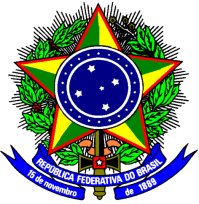  MINISTÉRIO DA EDUCAÇÃOSECRETARIA DE EDUCAÇÃO PROFISSIONAL E TECNOLÓGICAINSTITUTO FEDERAL DE EDUCAÇÃO, CIÊNCIA E TECNOLOGIA DE MATO GROSSOCOMISSÃO PERMAMENTE DE PESSOAL DOCENTE – CPPDATA DA REUNIÃO DA COMISSÃO PERMANENTE DE PESSOAL DOCENTE – IFMT1. DADOS GERAISData da Reunião: 22 e 23/02/2018Hora de Início: 14h00min	Término: 17hLocal: Sala de Reuniões – Reitoria IFMTInstrumento convocatório: Convocação encaminhada por e-mail aos membros 2. PARTICIPANTES: Edinei Isidoro Almeida, Denis Silva Nogueira, Patrícia Dias de Morais, Carina Rodrigues da Costa, Anderson Ritela, Priscilla da Silva Rodrigues, Marco Túlio Melo Moraes, Cassiana Kissel, Lucimar Aparecida Soares da Silva, Carla Danieli Mendes, Maurino Atanásio, Alencar Garcia Bacargi, Edelson Silva Duarte, João Bosco Pedroso de Barros, Andréia Rezende da Costa Nascimento, Alaídes Catarina dos Santos Pereira, Ismael Alves Júnior, André Luiz Garcia Holpert, Epaminondas de Matos Magalhães, Thiago Ruiz Zimmer, Eliézer Polinati da Silva, Marcos Antônio da Silva, Gilda Aparecida Machado e Silva, Laerte Gustavo Piveta, Daiana Dal Pupo, Mariane Batista de Lima Moraes Brandão Campos, Kleber Gonçalves Bignarde, Giovani Spínola da Carvalho Paro, Valdenor Santos Oliveira, Alexandre da Silva de Moraes, Celso José F. Júnior, Evandro Silva Alves, Marco Antônio Garcia Monteiro, Paulo Sérgio Souza Costa, Fausto Jacomin, Francisco Américo da Silva e Fernanda C. Garcia. 3. PAUTAS DA REUNIÃOExpediente: Informes; Leitura, aprovação e assinatura da Ata da reunião da última reunião de 29/11/2017; Ordem do dia: Análise dos processos de RSC, emissão de Despachos respectivos.Outros.4. ASSUNTOS TRATADOSAos vinte e dois e vinte três dias do mês de fevereiro de dois mil e dezoito, reuniram-se nas dependências da Reitoria do IFMT os membros titulares das NPPDs – Núcleo Permanente de Pessoal Docente – (Presidentes e Vice-presidentes) para a reunião mensal da CPPD. Fez-se abertura da reunião, agradecendo a presença de todos. Em seguida, passou-se a exposição da pauta da reunião: análise de processos de RSC, resolução RSC, Avaliação Docente, informes gerais e outras questões, bem como a oficina a ser ministrada pela Gestão de Pessoas (DSGP). Expõe-se acerca da necessidade de uma análise mais minuciosa das NPPDs acerca dos pareceres de contratação de professores. Levantou-se a questão das Licenças Capacitações (03 meses), em que os docentes das áreas devem entrar em consenso para que os que possuam o direito possam gozar da mesma. O membro da NPPD de Cáceres solicitou que seja emanada da reitoria uma Orientação Institucional acerca da questão – Licença Capacitação. A Diretora de Gestão de Pessoas fez uma exposição acerca do banco de equivalência e legislação em vigência para movimentação de docentes  acerca da Carreira EBTT. Houve solicitação para que os servidores agilizem o processo de Avaliação de Desempenho, organizando as informações que devem ser preenchidas no relatório. Assim, sugeriu-se que se faça uma orientação aos servidores para que os mesmos façam o relatório com a apresentação de documentação para que possa ser analisado, algo que será discutido nas reuniões posteriores da CPPD. Na manhã do dia 23/02 os membros da CPPD deliberaram acerca da disponibilização dos documentos referentes as reuniões da NPPD  e da CPPD, ficando assim definido: as atas serão publicadas no site, observando o que dispõe o Regimento Interno da CPPD/NPPD, incluindo as da gestão passada. As reuniões ocorrerão nas terceiras semanas de cada mês: 16/03; 20/04; 18/05; 15/06. Foi encaminhado aos membros das NPPDs para discussões da RASAC até dia 20/03. Os seguintes processos foram devolvidos: RSC 23750.040148.2017-56 – de Reinaldo Gomes de Arruda apresenta ata de defesa de conclusão de mestrado e que as orientações do Ministério da Educação e Procuradoria Federal do IFMT estabelecem que deve ser apresentado diploma para concessão de retribuição por titulação e RSC. No processo 23750.037359.2017-10 – de João Bispo Brandão não consta parecer do NPPD Local e o Processo 23750.041195.2017-17 – de Ubiranei de Freitas Marinho falta paginação, certificado de especialização e parecer do NPPD. O processo de RSC 23193.040445.2017-64 – de Washington Amaral Ferreira não está munido da cópia do diploma de graduação. O processo 23193.028699.2017-12 – de Yuri de Oliveira Castro não consta o diploma de graduação. O processo 23193.036843.2017-86 – de Felipe G. R. Silva não apresenta o diploma de graduação, necessário para a montagem do processo. O processo de RSC 23188.038684.2017-23 – de Túlio M. R. V. Figueiredo não consta a numeração de CPF – necessário para o sorteio. O  processo de RSC 23749.037954.2017-86 – de Ivan Tocantins não apresenta o diploma de mestrado, necessário para concessão da RSC pretendida, conforme orientações do Ministério da Educação (MEC) e o processo RSC 23749.040686.2017-80 – de Kellyn Ferreira Antunes não apresenta a cópia dos diplomas de graduação e especialização, necessários para a concessão da RSC pretendida. O processo 23788.000761.2018-94 – Leidiane Aparecida de Andrade Silva, não apresenta o certificado de especialização, necessário para concessão da RSC pretendida. O processo 23194.038651.2017-02 – de Angela Maria Pedroso e da 23194.000168.2018-28 – Coracy da Silva Barros, uma vez que as mesmas se encontram aposentadas, não faz jus, conforme resolução 028/2014 a concessão de RSC – tais processos foram devolvidos a DSGP. Foram encaminhados os processos os seguintes de RSC – Reconhecimento de Saberes e Competências: Foi verificado que em todos os processos constam o despacho das NPPD do campus de origem do servidor, todos os processos foram inseridos no sistema SIMEC e realizado o sorteio da banca avaliadora para cada um, bem como elaborada a Tabela de classificação de datas para cada processo para envio a DSGP. A reunião foi encerrada às 17h00. A Ata foi redigida por mim, Secretário da Comissão, que após lida e estando em acordo será assinada por todos os presentes, na reunião do próximo dia 16/03/2018.    5. ASSINATURAS23195.000799.2018-37Edson Hansen Sant'ana23753.000756.2018-89Michael Alves de Almeida23194.039526.2017-10Valery Kessis da Silva Pires23194.031949.2017-83João Pereira da Silva Filho23192.039805.2017-95Luzia Elaine Domingues Pimenta23193.000761.2018-84Carla Danieli Mendes23195.034643.2017-79Debora de Jesus Conceição23193.000748.2018-25Marcelo Silva Rodrigues23753.000767.2018-69Magno Lopes Ribeiro23195.034656.2017-48Marcelo Henrique Weich Ferreira23195.000759.2018-95Matias de Jesus Santos23788.000758.2018-71Sergio Cervieri23195.025535.2017-13Gleika Debacker23193.000708.2018-83Milton Fantinell Junior23190.037249.2017-32Aline Bernardes23193.040633.2017-92Sebastião Nolasco Junior23193.037180.2017-17Devacir Vaz de Moraes23193.036184.2017-88Jucicleia da Silva Arrigo23788.000762.2018-39Alexandre Silva de Moraes23788.000760.2018-40Gilmar Vitalino Dias23444.000927.2018-63Frank Luiz Rosa Chagas23198.036662.2017-18Evandro Santos Duarte23195.036803.2017-14Lisdafne Júnia de Araújo Nascimento23752.036359.2017-74Marcos Vinicius Alves de Oliveira23198.039355.2017-81Aline Pereira DuttonAlaídes Catarina dos Santos PereiraAlencar Garcia BacargiAlexandre da Silva de MoraesAnderson RitelaAndré Luiz Garcia HolpertAndréia Rezende da Costa NascimentoCarina Rodrigues da CostaCarla Danieli MendesCassiana KisselCelso José F. JúniorDaiana Dal PupoDenis Silva NogueiraEdelson Silva DuarteEdinei Isidoro AlmeidaEliézer Polinati da SilvaEpaminondas de Matos MagalhãesEvandro Silva AlvesFausto JacominFernanda C. Garcia. Francisco Américo da Silva Gilda Aparecida Machado e SilvaGiovani Spínola da Carvalho ParoIsmael Alves JúniorJoão Bosco Pedroso de BarrosKleber Gonçalves BignardeLaerte Gustavo PivetaLucimar Aparecida Soares da SilvaMarco Antônio Garcia MonteiroMarco Túlio Melo MoraesMarcos Antônio da SilvaMariane Batista de Lima Moraes Brandão CamposMaurino AtanásioPatrícia Dias de MoraisPaulo Sérgio Souza CostaPriscilla da Silva RodriguesThiago Ruiz ZimmerValdenor Santos Oliveira